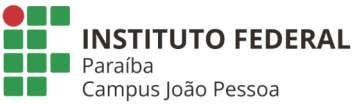 PRÓ-REITORIA DE PESQUISA, INOVAÇÃO E PÓS-GRADUAÇÃO PROGRAMA DE PÓS-GRADUAÇÃO EM ENGENHARIA ELÉTRICAEDITAL 44/2021ANEXO I - FORMULÁRIO DE INSCRIÇÃO1 - DADOS DO(A) CANDIDATO(A)João Pessoa, 	/ 	/  		 	                                                                                          Assinatura do(a) Candidato(a)Nome:Nome:Nome:Nome:Nome:Nome:Nome:Filiação:Filiação:Filiação:Filiação:Filiação:Filiação:Filiação:Naturalidade: Nacionalidade: Nacionalidade: Nacionalidade: Nacionalidade: Data de Nascimento: Data de Nascimento:Estado Civil:Estado Civil:Estado Civil:CPF:CPF:CPF:CPF: RG: RG: Emissor: Emissor: Emissor: Emissor: Data de Emissão: Endereço Residencial: Endereço Residencial: Endereço Residencial: Endereço Residencial: Endereço Residencial: Endereço Residencial: Endereço Residencial: Telefone Fixo: Telefone Fixo: Telefone Fixo:Celular:Celular:Celular:Celular:E-mail:E-mail:E-mail:E-mail:E-mail:E-mail:E-mail:Maior Titulação:(	) GRADUAÇÃO	(	) ESPECIALIZAÇÃO	(	) OUTRA:Maior Titulação:(	) GRADUAÇÃO	(	) ESPECIALIZAÇÃO	(	) OUTRA:Maior Titulação:(	) GRADUAÇÃO	(	) ESPECIALIZAÇÃO	(	) OUTRA:Maior Titulação:(	) GRADUAÇÃO	(	) ESPECIALIZAÇÃO	(	) OUTRA:Maior Titulação:(	) GRADUAÇÃO	(	) ESPECIALIZAÇÃO	(	) OUTRA:Maior Titulação:(	) GRADUAÇÃO	(	) ESPECIALIZAÇÃO	(	) OUTRA:Maior Titulação:(	) GRADUAÇÃO	(	) ESPECIALIZAÇÃO	(	) OUTRA:Curso De Graduação:Curso De Graduação:Curso De Graduação:Curso De Graduação:Ano de Conclusão:Ano de Conclusão:Ano de Conclusão:Instituição:Instituição:Instituição:Instituição:Instituição:Instituição:Instituição:Linha de Pesquisa Desejada no PPGEE:(    ) PROCESSAMENTO DE SINAIS           (    ) ELETROMAGNETISMO APLICADOLinha de Pesquisa Desejada no PPGEE:(    ) PROCESSAMENTO DE SINAIS           (    ) ELETROMAGNETISMO APLICADOLinha de Pesquisa Desejada no PPGEE:(    ) PROCESSAMENTO DE SINAIS           (    ) ELETROMAGNETISMO APLICADOLinha de Pesquisa Desejada no PPGEE:(    ) PROCESSAMENTO DE SINAIS           (    ) ELETROMAGNETISMO APLICADOLinha de Pesquisa Desejada no PPGEE:(    ) PROCESSAMENTO DE SINAIS           (    ) ELETROMAGNETISMO APLICADOLinha de Pesquisa Desejada no PPGEE:(    ) PROCESSAMENTO DE SINAIS           (    ) ELETROMAGNETISMO APLICADOLinha de Pesquisa Desejada no PPGEE:(    ) PROCESSAMENTO DE SINAIS           (    ) ELETROMAGNETISMO APLICADOOptante por Cota: (   ) AFRODESCENDENTE OU INDÍGENA                               (   ) PESSOA COM DEFICIÊNCIA                               (   ) SERVIDOR(A) DO IFPBOptante por Cota: (   ) AFRODESCENDENTE OU INDÍGENA                               (   ) PESSOA COM DEFICIÊNCIA                               (   ) SERVIDOR(A) DO IFPBOptante por Cota: (   ) AFRODESCENDENTE OU INDÍGENA                               (   ) PESSOA COM DEFICIÊNCIA                               (   ) SERVIDOR(A) DO IFPBOptante por Cota: (   ) AFRODESCENDENTE OU INDÍGENA                               (   ) PESSOA COM DEFICIÊNCIA                               (   ) SERVIDOR(A) DO IFPBOptante por Cota: (   ) AFRODESCENDENTE OU INDÍGENA                               (   ) PESSOA COM DEFICIÊNCIA                               (   ) SERVIDOR(A) DO IFPBOptante por Cota: (   ) AFRODESCENDENTE OU INDÍGENA                               (   ) PESSOA COM DEFICIÊNCIA                               (   ) SERVIDOR(A) DO IFPBOptante por Cota: (   ) AFRODESCENDENTE OU INDÍGENA                               (   ) PESSOA COM DEFICIÊNCIA                               (   ) SERVIDOR(A) DO IFPB Exerce Atividade Profissional ?    (    ) NÃO           (    ) SIM, Função:______________________________ Exerce Atividade Profissional ?    (    ) NÃO           (    ) SIM, Função:______________________________ Exerce Atividade Profissional ?    (    ) NÃO           (    ) SIM, Função:______________________________ Exerce Atividade Profissional ?    (    ) NÃO           (    ) SIM, Função:______________________________ Exerce Atividade Profissional ?    (    ) NÃO           (    ) SIM, Função:______________________________ Exerce Atividade Profissional ?    (    ) NÃO           (    ) SIM, Função:______________________________ Exerce Atividade Profissional ?    (    ) NÃO           (    ) SIM, Função:______________________________